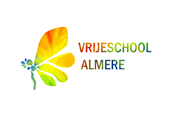 Vrijeschool Almere is de basisschool voor het vrijeschoolonderwijs in Almere en ver daarbuiten. Wij geven dagelijks aan ca. 440 leerlingen uniek en eigentijds vrijeschoolonderwijs middels zelfontworpen periode-onderwijs, methodes en vele kunstzinnige vakken i.s.m. vakdocenten. 

Vrijeschool Almere bestaat inmiddels ruim 35 jaar en is sterk groeiende. De afgelopen 7 jaar zijn wij van een enkelstroom naar een volledige dubbelstroom (6 kleuterklassen en klas 1 t/m 6 dubbel) gegroeid.En recent zijn wij gestart met een derde stroom waardoor er wederom 3 kleuterklassen zullen beginnen. Afgelopen februari is daar de eerste (kleuters 7) van gestart en in augustus zal kleuters 8 de deuren openen.Wij zoeken per 1 augustus 2019 eenSchoolopleider/ Coach in het onderwijsEen aanstelling voor: 0.4 tot 0.5 fteVrijeschool Almere is de basisschool voor het vrijeschoolonderwijs in Almere en ver daarbuiten. Wij geven dagelijks aan ca. 440 leerlingen uniek en eigentijds vrijeschoolonderwijs middels zelfontworpen periode-onderwijs, methodes en vele kunstzinnige vakken i.s.m. vakdocenten. 

Vrijeschool Almere bestaat inmiddels ruim 35 jaar en is sterk groeiende. De afgelopen 7 jaar zijn wij van een enkelstroom naar een volledige dubbelstroom (6 kleuterklassen en klas 1 t/m 6 dubbel) gegroeid.En recent zijn wij gestart met een derde stroom waardoor er wederom 3 kleuterklassen zullen beginnen. Afgelopen februari is daar de eerste (kleuters 7) van gestart en in augustus zal kleuters 8 de deuren openen.Wij zoeken een collegamet ruime ervaring als leerkracht of IB’er in het (vrijeschool)onderwijs en een gecertificeerde coach in het onderwijs is (of bereid deze te halen),die inzicht heeft in het onderwijsprogramma van de vrijeschool en het ontwikkelkader van de vrijeschool PABO,die in staat is om op verschillende niveaus en met verschillende geledingen te communiceren,die de uitdaging aan wil gaan om het opleiden ín de school vorm te geven en uit te zetten.Vrijeschool Almere is de basisschool voor het vrijeschoolonderwijs in Almere en ver daarbuiten. Wij geven dagelijks aan ca. 440 leerlingen uniek en eigentijds vrijeschoolonderwijs middels zelfontworpen periode-onderwijs, methodes en vele kunstzinnige vakken i.s.m. vakdocenten. 

Vrijeschool Almere bestaat inmiddels ruim 35 jaar en is sterk groeiende. De afgelopen 7 jaar zijn wij van een enkelstroom naar een volledige dubbelstroom (6 kleuterklassen en klas 1 t/m 6 dubbel) gegroeid.En recent zijn wij gestart met een derde stroom waardoor er wederom 3 kleuterklassen zullen beginnen. Afgelopen februari is daar de eerste (kleuters 7) van gestart en in augustus zal kleuters 8 de deuren openen.Wij biedenleergierige collega’s die kunnen reflecteren op eigen handelen en feedback kunnen geven middels dynamische oordeelsvorming,een contract met mogelijkheid tot een vaste aanstelling,volop ruimte voor het ontwikkelen van talenten,salaris en arbeidsvoorwaarden volgens CAO PO met aantrekkelijke voorwaarden zoals teamscholing, doorgroeimogelijkheden en een passend taakplaatje waarin balans voor werk en privé is,een begeleidingsprogramma tot complete integratie binnen de school.Vrijeschool Almere is de basisschool voor het vrijeschoolonderwijs in Almere en ver daarbuiten. Wij geven dagelijks aan ca. 440 leerlingen uniek en eigentijds vrijeschoolonderwijs middels zelfontworpen periode-onderwijs, methodes en vele kunstzinnige vakken i.s.m. vakdocenten. 

Vrijeschool Almere bestaat inmiddels ruim 35 jaar en is sterk groeiende. De afgelopen 7 jaar zijn wij van een enkelstroom naar een volledige dubbelstroom (6 kleuterklassen en klas 1 t/m 6 dubbel) gegroeid.En recent zijn wij gestart met een derde stroom waardoor er wederom 3 kleuterklassen zullen beginnen. Afgelopen februari is daar de eerste (kleuters 7) van gestart en in augustus zal kleuters 8 de deuren openen.Wij bieden ook:Een verantwoordelijke baan binnen een divers team dat in aantal misschien wel groot is, maar door de horizontale organisatie en de inzet van zelforganiserende teams heel toegankelijk voelt. De directie en het bestuur vervullen hierin een ondersteunende en faciliterende rol. De teams dragen zelf verantwoordelijkheid voor o.a. de roostering, werkverdeling, professionalisering en organisatie en worden hierin bijgestaan door teamleiders, intern begeleiders, reken- en taal coördinatoren, een coach en een ICT specialist.Procedure:Wil je meer informatie over de school kijk dan vooral even op onze website www.vrijeschool-almere.nl. Wil je meer informatie over de vacature kan je bellen met Saskia Haas, P&O medewerker bestuursbureau, op 036-5363147, of mailen via onderstaand mailadres.Jouw motivatiebrief en CV ontvangen wij graag vóór 13 mei 2019 gericht aan:Vrijeschool Almere
t.a.v. Saskia Haas
s.haas@vrijeschool-almere.nl 